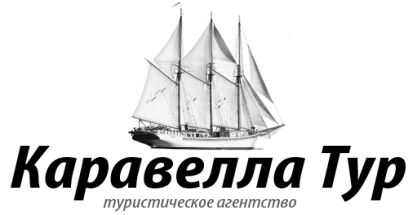 153022, г. Иваново, ул. Велижская, д.1, оф.2Тел. (4932) 27-71-17Факс 93-62-82, 89038796001E-mail: karavellatour1@mail.ruhttp://www.karavellatour.ru/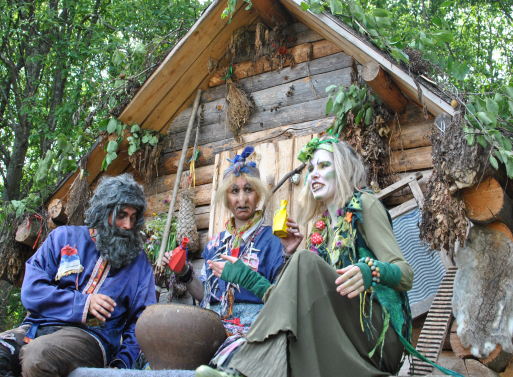 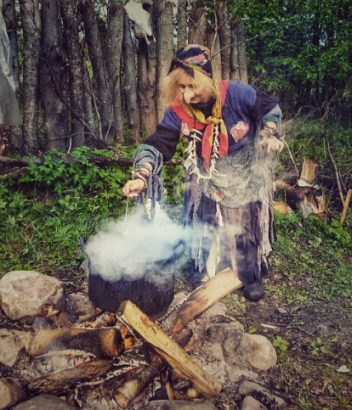 9 марта 2019г.На грани двух миров, посреди темного леса,издревле бытует в избушкена курьих ножках-Баба Яга.Иногда к ней заглядывают гостиОдних пытается съесть, других привечает.Кому словом, кому делом поможет, а кого и в печи испечет-шутка:«И никого я там не сварила! Умничают тут, видите ли! Чай енто! Обыкновенный чаёк, на травах - муравах, с мятой, мелиссой, ромашкой, шиповником.... Аромат! Невысказанный! А ежели ишшо и с пирожком, да с блинами!»13:00 Отправление из Иваново.13.50Прибытие в гости к Бабе Яге в «Лесной Уголок» на празднование широкой Масленицы.14.00-16.00 Интерактивная программа «Масленица у Бабы Яги» - Встреча с Бабой Ягой. Анимационная программа на лесных просторах в настоящей сказочной 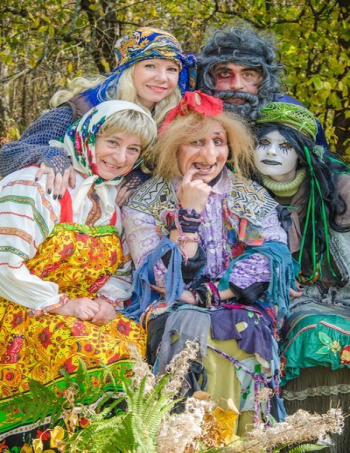 резиденции доброй и веселой волшебницы Бабы Яги. Каждый знает о колдовстве и проделках Бабы-Яги и многие ее даже боятся, но только наша Бабушка не такая. Поет и пляшет, снимает порчу, лечит от всех недугов и хвори, а главное, поднимает настроение всем без исключения. И взрослые и дети рады сфотографироваться в обнимку с Бабой-Ягой.По окончании программы Баба Яга угощает своих гостей блинами с различными начинками и вкусными пирогами из русской печи с ароматным чаем на лесных травах.Вас ждет увлекательное путешествие с участием сказочных героев: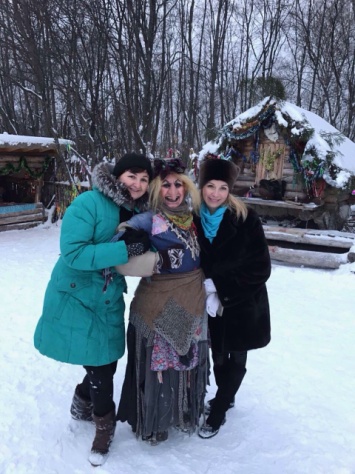 Старушки-Веселушками,Кикиморой Болотной, Лешим.После окончания анимационной программы традиционное сжигание чучела Масленицы, продолжение гуляний и развлечений. Свободное время и приобретение сувениров в сказочной лавке Бабы Яги, фотографирование со сказочными героями.16:30 Отправление в Иваново.Стоимость тура: 1650/1600 рублей-взрослые, дети.Бесплатно: дети до 4х лет.В стоимость тура входит:Проезд на автобусе:Иваново-Фурманов-Иваново,праздничная программа у Бабы-Яги с чаепитием, угощение пирогами и блинами,  транспортная страховка.